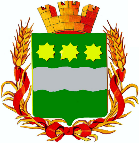 БЛАГОВЕЩЕНСКАЯ ГОРОДСКАЯ ДУМААмурской области(седьмой созыв)РЕШЕНИЕ25.02.2021							                                 № 22/22г. БлаговещенскЗаслушав информацию администрации города Благовещенска
о произведенных в 2020 году работах по ремонту и содержанию
улично-дорожной сети в городе Благовещенске, контроле за качеством работ
в процессе их производства, соблюдением технологии производства ремонтных работ, а также о выполнении гарантийных обязательств подрядчиками
по устранению недостатков, выявленных в ходе эксплуатации отремонтированных участков дорог, представленную управлением
жилищно-коммунального хозяйства администрации города Благовещенска, учитывая заключение комитета по вопросам экономики, собственности
и жилищно-коммунального хозяйства, Благовещенская городская Дума решила: 1.	Принять прилагаемую информацию администрации города Благовещенска о произведенных в 2020 году работах по ремонту
и содержанию улично-дорожной сети в городе Благовещенске, контроле
за качеством работ в процессе их производства, соблюдением технологии производства ремонтных работ, а также о выполнении гарантийных обязательств подрядчиками по устранению недостатков, выявленных в ходе эксплуатации отремонтированных участков дорог, к сведению.2. Настоящее решение вступает в силу со дня его подписания.Председатель Благовещенской городской Думы                                                                             Е.И. ЕвглевскаяПриложение к решению Благовещенской городской Думыот 25.02.2021 № 22/22Информация о произведенных в 2020 году работах по ремонту и содержанию
улично-дорожной сети в городе Благовещенске, контроле за качеством 
работ в процессе их производства, соблюдением технологии производства ремонтных работ, а также о выполнении гарантийных обязательств подрядчиками по устранению недостатков, выявленных в ходе 
эксплуатации отремонтированных участков дорогВ 2020 году на ремонт улично-дорожной сети была предусмотрена сумма в размере 1518,0 млн. руб. (в 2019 году – 1120,0 млн. руб.), в том числе:Основными объектами реализации национального проекта «Безопасные и качественные автомобильные дороги» в 2020 году являются:- путепровод по ул. Загородная;   - ремонт ул. Калинина от ул. Краснофлотская до ул. Тенистая,
от ул. Институтская до ул. Воронкова;- ремонт ул. Воронкова от Новотроицкого шоссе до ул. Тепличная; - ремонт ул. Театральная от ул. Школьная до п. Моховая падь;- ремонт ул. Зеленая от ул. Трудовая до ул. Театральная;- устройство слоев износа по ул. Чайковского от моста через р. Чигиринка до ж/д переезда и ул. Студенческая от Путепровода до Игнатьевского шоссе.Проведены работы по устройству нового дорожного покрытия
из щебеночно-мастичного асфальтобетона, обустройству бордюров, правоповоротных полос по ул. Калинина, выполнена модернизация светофорных объектов и сетей наружного освещения, приведены
в соответствие автобусные остановки, обустроены автобусные павильоны, парковки, нанесена новая дорожная разметка из износостойких материалов, выполнен ремонт тротуаров.В рамках соглашения с министерством транспорта Амурской области
в 2020 году проведены следующие работы:- ремонт объездной дороги по ул. Нагорная;- устройство защитного слоя износа по ул. Загородная от путепровода
до ул. Красноармейская;- ремонт ул. Шимановского от ул. Красноармейская до ул. Октябрьская;- ремонт ул. Октябрьская от ул. Театральная до ул. Политехническая;- ремонт ул. Перспективная от ул. Шимановского до ул. Трудовая;- ремонт тротуаров на 9 участках;-ремонт внутриквартальных проездов в районе домов:
Кузнечная,19-Театральная, 30, Студенческая,21-Игнатьевское шоссе,12/3;- устройство островков безопасности на разделительной полосе
по ул. Горького с модернизацией 7-ми светофорных объектов;- модернизация сетей наружного освещения по ул. Ленина от ул. Мухина до ул. Чайковского с устройством кабельной канализации;- аварийно-восстановительные работы на автомобильном мосту через реку Зея;- аварийно-восстановительные работы по ремонту водопропускного сооружения по ул. Ленина в с. Верхнеблаговещенское.На выполнении ремонтных работ были задействованы следующие подрядные организации: АО «Асфальт», ООО «Сервер», ООО «Строительно-эксплуатационная служба», ООО «САР-Дорожник», ООО «Светосервис-Подмосковье», ООО «Росжилсервис» и другие. Всего по итогам 2020 года отремонтировано:В период выполнения ремонтных работ контроль качества осуществлялся кураторами МУ «Городское управление капитального строительства», а также специалистами ООО «Азимут» осуществляющими стройконтроль на основании заключенного муниципального контракта. Все подрядные организации несут гарантийные обязательства по своим объектам в течение 5 лет. С наступлением положительных температур специалистами администрации города Благовещенска совместно
с подрядчиками будут осуществлены выезды по выполненным объектам
с целью выявления недостатков. В случае выявления таковых, подрядчику будет направлена претензия с требованием устранить замечания
в установленный срок.Работы по текущему содержанию улично-дорожной сети города Благовещенска в 2020 году выполнялись силами МКП «ГСТК». Финансирование данных мероприятий составило 241,0   млн. руб.Предприятие осуществляет зимнее и летнее содержание автомобильных дорог на территории городского округа, протяженностью – 407,05 км, 
в том числе: дорог с твердым покрытием – 237,44 км; 
с грунтовым покрытием – 169,61 км. Ежедневно на городских улицах задействовано более 50 единиц дорожной техники и 60 рабочих. Работы по содержанию улично-дорожной сети осуществляются в две смены, в соответствии с графиками работ, которые ежемесячно утверждаются начальником управления жилищно-коммунального хозяйства администрации города Благовещенска.  	В летний период осуществлялись следующие работы: ямочный ремонт, механизированное подметание проезжей части дорог и тротуаров; мойка
и полив дорог; комплексная уборка автомобильных дорог с очисткой прилотковой зоны; ремонтное профилирование автомобильных дорог; нарезка кюветов, очистка и промывка дождеприемных колодцев от ила и грязи. 	При подготовке городских дорог к зимнему периоду проводятся работы по консервации дождеприемных решеток на улично-дорожной сети.При выпадении осадков на уборке автомобильных дорог и тротуаров
от снежного наката, а также вывозу снега в отведенные места, в МКП «ГСТК» имеется 55 единиц техники, в т.ч.:- автогрейдер – 11 ед.; - трактор МТЗ -320 (подметально-уборочные) – 4 ед.;- трактор МТЗ-82 (подметально-уборочные) – 8 ед. (2 ед. в ремонте);- самосвал Камаз 20 т – 2 ед.;- самосвал DONGFENG – 1 ед.;- автомобиль КАМАЗ КО-829 Д (подметально-уборочные) – 13 ед.;- автомобиль КАМАЗ ДМК-65 – 4 ед.;- ЗИЛ КО-713 Н – 2 ед.;- ЗИЛ 133-ГЯ – 1ед.;- погрузчики – 6 ед.;- экскаватор – 2 ед.;- снегопогрузчик (шнекороторный) – 1 ед.В МКП «Городской сервисно-торговый комплекс» сформированы три звена, в каждом по 4 подметально-уборочных машины, и одно звено из двух подметально-уборочных машин на отдаленные районы. Разработаны маршруты первоочередного прохождения снегоуборочной техники при выпадении снега: 1-й маршрут: магистральные улицы: ул. Ленина, ул. Калинина, ул. 50 лет Октября, ул. Чайковского, ул. Амурская, ул. Зейская;2-й маршрут: ул.Октябрьская, ул.Горького, ул.Мухина, ул. Б. Хмельницкого, ул.Шевченко, ул. Пионерская, ул.Кузнечная, ул. Театральная;3-й маршрут: Игнатьевское шоссе, ул. Магистральная, мост через реку Зея, микрорайон, район КПП;4-й маршрут: п. Аэропорт, пос.Моховая Падь, с.Белогорье.После завершения очистки от снега основных маршрутов, снегоуборочная техника распределяется на районы города, неохваченные при первоначальной уборке.Одновременно проводятся работы по подметанию тротуаров, в первую очередь у объектов социальной инфраструктуры: больницы, поликлиники, школы, детские учебные заведения.Дорожными рабочими проводится вручную очистка автобусных остановок и подходов к перекресткам.В текущем году администрация города Благовещенска продолжит мероприятия по ремонту улично-дорожной сети.  В рамках национального проекта «Безопасные и качественные автомобильные дороги» запланирован ремонт дорог на участках по:- ул.Горького от ул.Театральная до ул.Калинина;- ул.Ленина от ул.Шевченко до ул.Мухина.В рамках субсидии из дорожного фонда Амурской области запланирован ремонт:- ул.Политехническая от ул.Красноармейская до ул.Октябрьская;-ул.Нагорная от ул.Мичурина ,19 в сторону ул.Нагорная,10;- дорога в п.Радиоцентр;- ул.Пушкина от ул.Красноармейская до ул.Октябрьская, 
от ул.Красноармейская до ул.Горького;- ремонт проездов к 16- ти общеобразовательным учреждениям;-обустройство сетей наружного освещения;-ремонт тротуаров по ул. Политехническая от ул.Зейская до ул.Ленина; ул.Дьяченко –ул.Институтская и другие участки.федеральный бюджет36 млн.областной бюджет1427,5 млн.городской бюджет54,5 млн. ВСЕГО1518,0 млн.Дорог31,5 кмТротуаров15,4 кмОбустроено линий наружного освещения14 кмМодернизировано светофоров23 шт.Обустроено новых светофорных объектов: в том числе-транспортных-пешеходных4шт.2 шт. (ул.Ленина-ул.Пионерская; ул.Амурская-ул.Пушкина), 2 шт. (ул.Калинина-ул.Рабочая, ул. Воронкова район авторынка)Обустроено автобусных остановок20 шт.